PhET Energy Simulations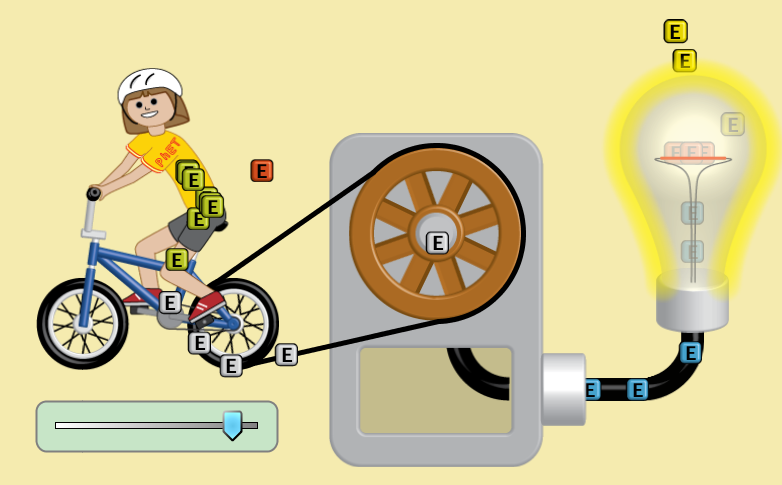 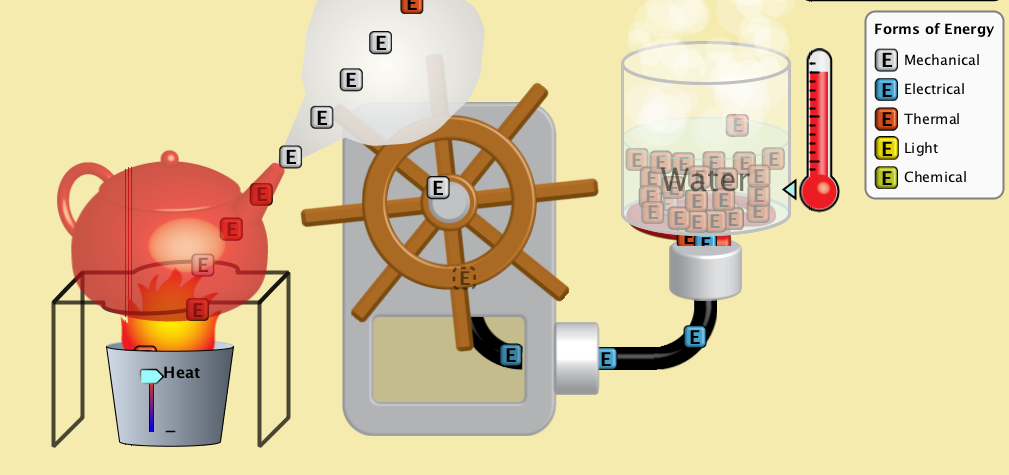 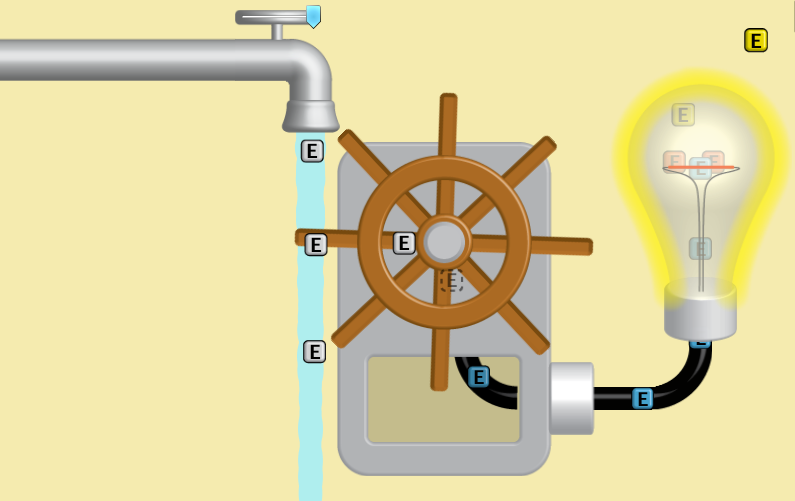 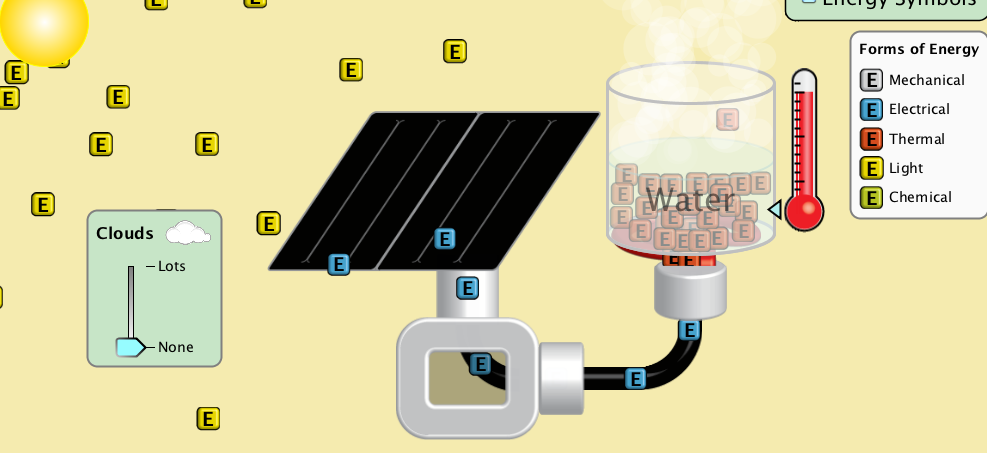 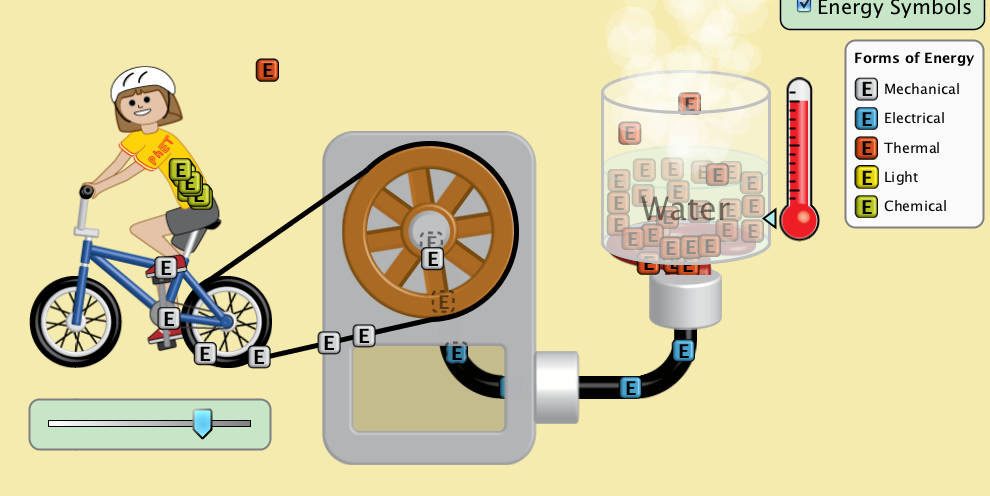 (energy form)transformed into/ transferred to(what work or change it does)chemicalfrom thegirl’s digestiontransformed into mechanicalmoves her legsmechanicalfrom thelegstransferred to wheelsmoves the wheels mechanical from thewheelstransformed to electricalheats the wire inside the bulbthermalfrom thewiretransformed to lightradiates out into the room.(energy form)from thetransformed into/ transferred to(what work or change it does)thermalfrom theburnertransferred to the1.___________________ in the kettleheats the water to steam2.___________________from thesteamtransformed to mechanicalmoves the wheel mechanicalfrom thewheeltransformed to 3. _____________________heats the burnerthermalfrom theburnertransferred to the water4. ____________________________________(energy form)from thetransformed into/ transferred to(what work or change it does)5.from thewatertransferred to wheelturns the wheelmechanicalfrom thewheeltransformed to 6.heats the wire in the bulb thermalfrom thewiretransformed to 7.xxxxx(energy form)transformed into/ transferred to(what work or change it does)8. from thesuntransformed to 9. ____________________________ by solar panelheats burnerthermalfrom theburnertransferred to 10. ______________________________heats the water (energy form)from thetransformed into/ transferred to(what work or change it does)from thefrom thefrom the